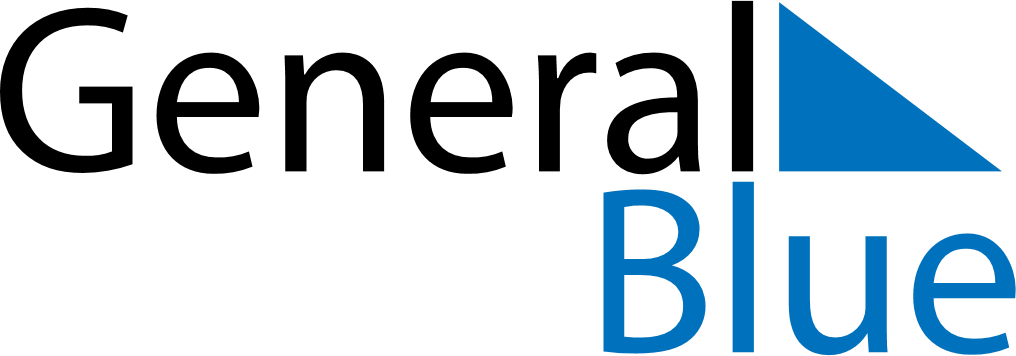 September 2025September 2025September 2025JapanJapanSUNMONTUEWEDTHUFRISAT1234567891011121314151617181920Respect-for-the-Aged Day21222324252627Autumnal Equinox Day282930